中国物流与采购联合会医	药	物	流	分	会医药分会字〔2020〕16 号关于组织开展“医药物流名人堂”第二批 成员征集活动的通知各会员单位、相关单位：2020年是“十四五”规划谋篇布局之年，是地方发展的重要历史性窗口期，也是地方加快经济社会建设的关键时期。回首医药物流行业的过去，涌现出一批又一批敢于实践、敢于创新的医药企业与医药人，经过他们不断探索与耕耘，医药物流行业近年来取得突飞猛进的发展。行业的发展离不开从业者的不断开拓与坚守，每一位从业者做出的突出贡献成就了当下行业的新格局。为向长期坚守在医药物流行业的从业者致敬，经中国物流与采购联合会医药物流分会研究决定“医药物流名人堂”第二批成员征集活动即日启动，旨在发掘和寻找推动我国医药物流行 业发展的先行者与坚守者，表彰他们为中国医药物流行业付出的努力。现就相关事宜通知如下： 一、主办单位中国物流与采购联合会医药物流分会二、活动关键词坚守 贡献 杰出 影响力三、申报程序（一）申报阶段（2020 年 9月 30日—10 月 20日）评选组委会下发关于组织开展“医药物流名人堂”第 二批成员征集活动的通知及申报表；符合条件的个人可以通过协会自荐。相关协会、院校、研 究机构、企业可推荐候选个人；自荐个人、推荐单位可在协会官方网站“中国医药物流网” 和官方微信平台“yiyao_56”下载申报表，填写完成后报送评选组委会。（二）最终评定（2020年 10 月 20日－10 月 25日）组委会根据候选人情况、申报及推荐理由的充分程度、申报 材料的完整性、真实性，并结合协会背景调查及专家评审意见，评出最终人物名单。（三）公布颁奖（2020 年 11 月 20日）组委会将在 2020第七届医药物流行业年会上同期举行颁奖典礼，为中国医药物流名人堂获奖人授勋。四、申报材料要求（一）申报人需填写申报表做到真实、准确、全面，标*号为必填项；需提交申报表word 版本一份（无需签字盖章），扫描版本一份（需签字盖章）。（二）在报送申报表的同时，请提供以下材料：个人近期工作照片一张（JPG 文件，分辨率 100 以上，尺寸要求 300 宽*500 高左右）；个人从业初期照片一张（JPG 文件，分辨率 100 以上，尺寸要求 300 宽*500 高左右）；个人简历（三）申报资料需于 10 月 16日前提交，否则视为自动弃权。五、活动须知（一）提交方式：将申报表及附加材料以邮件的方式发送到lyj@cpl.org.cn，逾期不予接收。（二）申报表中“声明”一栏中，需本人签字，确定所填内 容属实；（三）申报者提交的所有内容均会保密，组委会不会泄露任 何信息；（四）组委会对本次活动拥有最终解释权。六、评选组委会联系人：李一瑾电	话：15210711027邮	箱：lyj@cpl.org.cn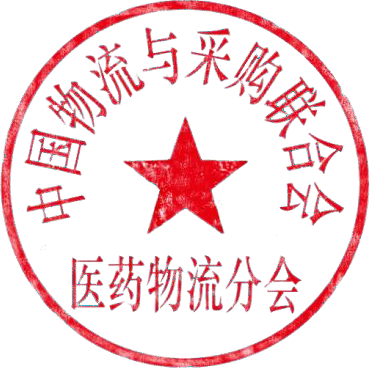 附件一：参选人申报表附件二：征集范围、基本条件及评审角度